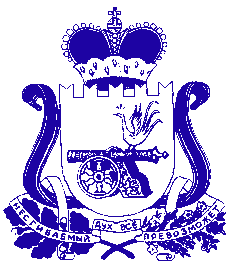 СОВЕТ ДЕПУТАТОВ ИГОРЕВСКОГО СЕЛЬСКОГО ПОСЕЛЕНИЯ ХОЛМ-ЖИРКОВСКОГО РАЙОНА СМОЛЕНСКОЙ ОБЛАСТИР Е Ш Е Н И Еот  14.12.2017 № 28О досрочном прекращенииполномочий депутата Совета депутатов Игоревского сельского поселенияХолм-Жирковского района Смоленской областитретьего созываАнисимова Л. М.  Рассмотрев представление об устранении нарушений законодательства о противодействии коррупции от 04.12.2017 №19-182-17, Совет депутатов  Игоревского сельского поселения Холм-Жирковского района Смоленской области  Р Е Ш И Л: 	1. Прекратить досрочно полномочия депутата Совета депутатов Игоревского сельского поселения Холм-Жирковского района Смоленской области третьего созыва Анисимова Леонида Михайловича в связи нарушением требований  ч.ч. 4, 5 ст. 12.1 ФЗ от 25.12.2008 №273-ФЗ «О противодействии коррупции».2. Настоящее решение вступает в силу после дня подписания и подлежит обнародованию.Глава муниципального образованияИгоревского сельского поселенияХолм-Жирковского районаСмоленской области                                                                    Семёнова Т. А.